   Ҡарар	                                                                        постановление      20 август    2018 й.		                № 19	                        20 августа  2018 г. Об утверждение плана мероприятий по противодействию коррупции в сельском поселение Верхнеяушевский сельсовет муниципального района Федоровский район Республики Башкортостан на 2018 годВ соответствии с  Указом Президента Российской Федерации от 29.06.2018 № 378 «О Национальном плане противодействия коррупции на 2018-2020 годы» и  распоряжения Главы Республики Башкортостан от 16.07.2018 № РГ-122 «О внесении изменений в распоряжение Главы Республики Башкортостан от 29.12.2017 № РГ-257 «Об утверждении плана мероприятий по противодействию коррупции в Республике Башкортостан на 2018 год»  ПОСТАНОВЛЯЕТ: 1.   Утвердить план мероприятий по противодействию коррупции в сельском поселение Верхнеяушевский сельсовет муниципального района Федоровский район Республики Башкортостан на 2018 год. 2. Контроль за исполнением данного постановления возложить на управляющего делами администрации сельского поселения Верхнеяушевский сельсовет муниципального района Федоровский район Республики Башкортостан Дашкину М.Р.            Глава сельского поселения  				В.Р. Дашкин		                                      ПЛАНмероприятий по противодействию коррупции в сельском поселении Верхнеяушевский сельсовет муниципального района Федоровский район Республики Башкортостан на 2018 год					Управляющий делами						М.Р. Дашкина		                                Башкортостан Республикаһы Федоровка районы муниципаль районының ауыл советы Үрғе Яуыш ауыл биләмәһе  хакимиәте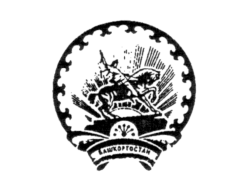 Администрация сельского поселения Верхнеяушевский сельсовет  муниципального района Федоровский район Республики Башкортостан №ппМероприятияСроквыполнения ОтветственныеисполнителиОжидаемый результат1.Разработка и принятие нормативных правовых актов в сфере противодействия коррупциипо мере необходимости управляющий делами, главный юрисконсульт Администрации  района совершенствование правовой основы противодействия коррупции2.Проведение антикоррупционной экспертизы нормативных правовых актов и проектов нормативных правовых актов сельского поселения Верхнеяушевский сельсовет муниципального района Федоровский район   Республики Башкортостан. Обеспечение устранения выявленных коррупциогенных факторовпостоянно главный юрисконсульт Администрации  районаустранение коррупциогенных факторов из текстов нормативных правовых актов3.Проведение анализа соблюдения запретов, ограничений и требований, установленных в целях противодействия коррупции, в том числе касающихся получения подарков отдельными категориями лиц, выполнения иной оплачиваемой работы, обязанности уведомлять об обращениях в целях склонения к совершению коррупционных правонарушенийпостоянноУправляющий деламиповышение мотивации соблюдения муниципальными служащими ограничений и запретов, связанных с муниципальной службой4.Проведение мероприятий, направленных на обеспечение исполнения требования о заполнении с 1 января 2019 года с использованием специального программного обеспечения "Справки БК" справок о своих доходах, расходах, об имуществе и обязательствах имущественного характера, о доходах, расходах, об имуществе и обязательствах имущественного характера своих супругов и несовершеннолетних детей, всеми лицами, претендующими на замещение должностей или замещающими должности, осуществление полномочий по которым влечет за собой обязанность представлять указанные сведениядо 31 декабря 2018 годаУправляющий делами обеспечение соблюдения требований по заполнению справок о своих доходах, расходах, об имуществе и обязательствах имущественного характера, о доходах, расходах, об имуществе и обязательствах имущественного характера своих супругов и несовершеннолетних детей5. Проведение анализа сведений о доходах, расходах, об имуществе и обязательствах имущественного характера, представленных лицами, замещающими муниципальные должности,   должности муниципальной службы, должности руководителей  муниципальных учреждениймай-июльУправляющий деламисоздание действенного механизма контроля за доходами и расходами муниципальных служащих и руководителей муниципальных учреждений 6.Проведение анализа сведений (в части, касающейся профилактики коррупционных правонарушений), представленных кандидатами на должности муниципальной службы и должности руководителей  муниципальных учрежденийпостоянноУправляющий деламиповышение мотивации соблюдения муниципальными служащими, гражданами, руководителями ограничений и запретов7.Организация проведения оценки коррупционных рисков, возникающих при реализации полномочий, и внесение уточнений в перечень должностей  муниципальной службы, замещение которых связано с коррупционными рискамиIII кварталУправляющий делами повышение ответственности должностных лиц за соблюдение антикоррупционного законодательства8.Принятие мер, направленных на повышение эффективности контроля за соблюдением лицами, замещающими муниципальные должности, должности  муниципальной службы, требований законодательства РФ о противодействии коррупции, касающихся предотвращения и урегулирования конфликта интересов, в том числе за привлечением таких лиц к ответственности в случае их несоблюденияпостоянноУправляющий деламиповышение ответственности должностных лиц за соблюдение антикоррупционного законодательства9.Принятие мер, направленных на повышение эффективности кадровой работы в части, касающейся ведения личных дел лиц, замещающих муниципальные должности Республики Башкортостан и должности муниципальной службы Республики Башкортостан, путем осуществления актуализации сведений, содержащихся в анкетах, представляемых при назначении на указанные должности и поступлении на такую службу, об их родственниках и свойственниках в целях выявления возможного конфликта интересовдо 31 декабря . и далее при возникновении оснований для актуализации Управляющий деламинедопущение случаев возникновения конфликта интересов, одной из сторон которого являются  муниципальные служащие10.Выявление случаев несоблюдения лицами, замещающими муниципальные должности, должности муниципальной службы, запретов, ограничений и требований, установленных в целях противодействия коррупции, в том числе мер по предотвращению и (или) урегулированию конфликта интересов. Обеспечение применения предусмотренных законодательством мер юридической ответственности в каждом случае несоблюдения указанных запретов, ограничений и требований. Освещение информации о фактах нарушений и принятых мерах ответственностипостояннокомиссия по соблюдению требований к служебному поведению муниципальных служащих и урегулированию конфликта  интересов  сельского поселения повышение ответственности должностных лиц за соблюдение антикоррупционного законодательства11.Повышение квалификации муниципальных служащих, в должностные обязанности которых входит участие в противодействии коррупцииежегодноУправляющий деламиобеспечение эффективности работы муниципальных органов по противодействию коррупции12.Обучение   муниципальных служащих, впервые поступивших на муниципальную службу по образовательным программам в области противодействия коррупциине позднее 1 года со дня поступления на службуУправляющий деламиобеспечение эффективности работы муниципальных органов по противодействию коррупции13.Проведение обучения муниципальных служащих, в должностные обязанности которых входит участие в противодействии коррупцииапрель, декабрьУправляющий делами, главный юрисконсульт  Администрации  района информированность, и обеспечение эффективности работы муниципальных органов по противодействию коррупции14.Рассмотрение не реже одного раза в квартал вопросов правоприменительной практики по результатам вступивших в законную силу решений судов, арбитражных судов о признании недействительными ненормативных правовых актов, незаконными решений и действий (бездействия) государственных органов Республики Башкортостан, органов местного самоуправления и их должностных лиц в целях выработки и принятия мер по предупреждению и устранению причин выявленных нарушенийне реже 1 раза в полугодиеглавный юрисконсульт Администрации  районаустранение коррупциогенных факторов из текстов нормативных правовых актов15.Проведение мониторинга коррупционных проявлений посредством анализа жалоб и обращений граждан и организаций, а также публикаций в СМИ, своевременное их рассмотрение и принятие мер по указанным фактампостоянноУправляющий деламиповышение ответственности должностных лиц за соблюдение антикоррупционного законодательства16.Реализация Комплекса мероприятий по совершенствованию информационной политики в сфере противодействия коррупции, утвержденного Комиссией по координации работы по противодействию коррупции в Республике Башкортостанпо отдельному плануУправляющий делами информированность, и обеспечение эффективности работы муниципальных органов по противодействию коррупции17.Оказание информационной поддержки программ, проектов, акций и других инициатив в сфере противодействия коррупции, реализуемых институтами гражданского обществапостоянно  Управляющий деламивыработка практики проведения дискуссий и обсуждения вопросов борьбы с коррупцией, с участием как муниципальных органов, так и гражданского общества18.Проведение мероприятий, посвященных Международному дню борьбы с коррупциейдекабрьДиректор школ с.Верхнеяушево, СДК с. Верхнеяушевообеспечение доступа к   информации по деятельности учреждений19.Проведение социологических исследований, позволяющих оценить уровень коррупции и эффективность принимаемых антикоррупционных мер в сельском поселениипо отдельному плану (после утверждения методики проведения, не позднее 1 декабря .)антикоррупционная комиссия сельского поселения повышение ответственности должностных лиц за соблюдение антикоррупционного законодательства20.Привлечение членов общественных советов к осуществлению контроля за выполнением мероприятий, предусмотренных планом   по противодействию коррупции  постоянно  антикоррупционная комиссия  выработка практики проведения дискуссий и обсуждения вопросов борьбы с коррупцией, с участием как муниципальных органов, так и гражданского общества21.Проведение анализа исполнения гражданами, замещавшими должности муниципальной службы, включенные в перечни, установленные нормативными правовыми актами Российской Федерации, и организациями обязанностей, предусмотренных статьей 12 Федерального закона "О противодействии коррупции". При выявлении нарушений информирование органов прокуратурыI кварталУправляющий деламиповышение ответственности муниципальных служащих за соблюдение антикоррупционного законодательства